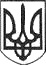 РЕШЕТИЛІВСЬКА МІСЬКА РАДАПОЛТАВСЬКОЇ ОБЛАСТІРОЗПОРЯДЖЕННЯ29 вересня 2022 року                                                                                          № 162Відповідно до пункту 20 частини четвертої статті 42 Закону України „Про місцеве самоврядування в Україні”, з метою забезпечення перевірки технічного стану теплогенераторних, які опалюють об’єкти Решетилівської міської ради для своєчасного початку та стабільного проходження опалювального сезону,ЗОБОВ’ЯЗУЮ: 1. Створити тимчасову комісію з перевірки технічного стану теплогенераторних, які опалюють об’єкти Решетилівської міської ради.2. Затвердити склад тимчасової комісії з перевірки технічного стану теплогенераторних, які опалюють об’єкти Решетилівської міської ради, що додається.3. За результатами проведених перевірок комісії скласти відповідні акти перевірки технічного стану об’єктів.4. Контроль  за  виконанням цього розпорядження покласти на заступника міського голови з питань діяльності виконавчих органів ради Невмержицького Ю.М.Міський голова	О.А. Дядюнова                                                                                	ЗАТВЕРДЖЕНО						розпорядження міського голови						29 вересня 2022 року № 162     Склад тимчасової комісії з перевірки технічного стану теплогенераторних, які опалюють об’єкти Решетилівської міської радиЗаступник міського голови з питань діяльності виконавчих органів ради                                      Ю.М. НевмержицькийПро створення тимчасової комісії з перевірки технічного стану теплогенераторних, які опалюють об’єкти Решетилівської міської ради Прізвище, ім’я, по батьковіПосадаНевмержицькийЮрій Михайлович- заступник міського голови з питань діяльності виконавчих органів ради, голова комісіїТищенко Сергій Сергійович- начальник відділу житлово-комунального господарства, транспорту, зв’язку та з питань охорони праці, заступник голови комісіїЧлени комісії:Савісько Юрій Петрович-  відповідальний за газове господарство та за облік природного газу в будівлях Решетилівської міської територіальної громади відповідно цивільно-правового договору від 04.01.2022 № 1, член комісіїСтарости (за належністю)- староста відповідного  села, селища, члени комісії